Toivoa kriisien maailmaan 	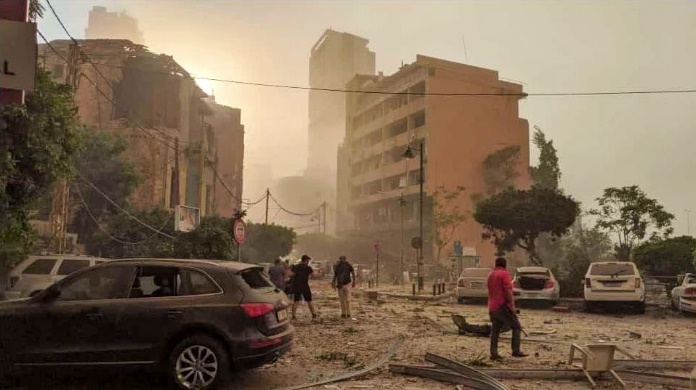 Oulun hiippakunnan lähetysseminaari  to 8.10.2020 Oulaisten seurakuntatalolla (Oulaistenkatu 59) 9.15 Kahvit9.45 Aamuhartaus seurakuntapastori Lea Vahtera 10.00 Esittäytyminen ja päivän tavoite, hiippakuntasihteeri Matti Laurila10.15 TOIVOA KRIISIEN MAAILMASSA - Kirkkojen ja lähetysjärjestöjen työ kriisien keskellä Jan-Eerik Leppänen, Suomen Lähetysseuran työssä Kambodzhassa ja Hongkongissa vuosina 2009-2020keskustelua 11.30 Lounas12.15 ”SAT-7 toivon lähettinä kriisin keskellä Libanonissa”, Arja Savuoja, aluepäällikkö, Sansa  12.45 Lähetystyö erilaisten kriisien keskellä Etu-Aasiassa Hanna K.  Kansanlähetyksen lähetystyöntekijä Etu-Aasiassa 2014-202013.15 Päivän koonti: Mitä työ merkitsee seurakunnille? osallistujat 14.00 Päätösrukous, kahvit ja kotiinSeminaari on tarkoitettu työntekijöille, luottamushenkilöille, vapaaehtoisille ja kaikille kiinnostuneille. Paikalla on lähetysjärjestöjen materiaalipöytiä. Ruokailumaksu on 20€ (sis. lounaan ja kahvit) Ilmoittautumiset ja erityisruokavaliot 30.9. mennessä tämän linkin kautta.Tervetuloa!järj. Oulaisten seurakunta ja Oulun Hiippakunta.